Uitwerkingen verwerkingsopgaven Hoofdstuk 34 Algebraïsche bewerkingen1.		193 – (42+77) = 193 – 119 = 742.	24a – 15	400 – x2	x2 – 4x + 43.	4.	4 ;  1½ ;  ½ ;  –5 ;  –2½   5.	2 log x – log y – 26.	7.	–3x + 5x = 2x	(-3x)(5x) + (–4)(–2x2) = 23x28.a.	Staartdeling: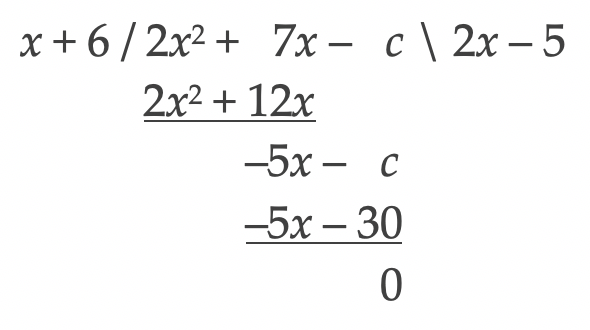 	De deling gaat op als c = 30. b.	We hebben de veelterm ontbonden als		(x + 6)(2x – 5) = 2(x + 6)(x – 2½)	dus zijn de nulpunten x = –6 en x = 2½.9.	Bij matrixvermenigvuldiging is de volgorde van belang, dus zijn de producten verschillend.